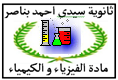 الفيزياء: (13 نقطة)الفيزياء: (13 نقطة)1,5111,51التمرين الأول: (6 نقط)أجب بصحيح أو خطأ.راسم التذبذب جهاز يستعمل لقياس التوتر الكهربائي.لقياس توترUAB  نصل المربطCOM  لفولطمتر رقمي بالنقطةA  والمربطV  بالنقطةB  .UAC=UBC - UBA.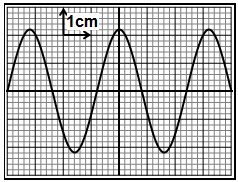 نعاين بواسطة راسم التذبذب توترا متناوبا جيبيا فنحصل على الشكل التالي على الشاشة: الحساسية الرأسية للجهاز هي   Sy=5V/cmوالحساسية الأفقية هي.Sx=50ms/cm حدد القيمة القصوية للتوتر.Umax أحسب قيمة التوتر الفعال.Ue حدد الدورT  و الترددf  للتوتر المعاين.باعتبار الشاشة الممثلة في التبيانة، حدد قيمة الحساسية الأفقية التي يجب ضبط الجهاز عليها لكي نشاهد على الشاشة دورا واحدا. 10,511111,5التمرين الثاني: (7 نقط)نعتبر الدارة الكهربائية جانبه:إعط تعبير قانون أوم لموصل أومي مذكرا بوحدة كل مقدار.علما أن I2=0,04A ، بين أن مقاومة الموصل الأومي R2 هي.R2=20Ω حدد شدة التيار I3 المار في الموصل الأومي .R3بتطبيق قانون العقد، أحسب الشدة I1 للتيار المار في الموصل الأومي .R1  بتطبيق قانون إضافية التوترات، أحسب التوتر .UABاستنتج قيمة مقاومة الموصل الأومي .R1أحسب RAC مقاومة الدارة (المقاومة المكافئة للتركيب بين A و C ).نعطي:  UBC=0,8V   ;   UAC=2V   ;    R3=5Ω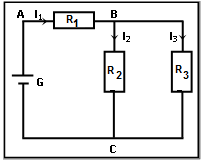 الكيمياء: (7 نقط)الكيمياء: (7 نقط)0,51,5111,510,5الصيغة العامة لمركب عضوي غازي هي CnH2n (حيث  nعدد صحيح) وكثافته بالنسبة للهواء d≈0,966 . -1عرف المول     -2أحسب الكتلة المولية لهذا الغاز-3أوجد الكتلة المولية لهدا المركب بدلالة n-4  استنتج قيمة n والصيغة الإجمالية لجزيئة الغاز.-5نتوفر على قارورة حجمها  V=750cm3 تحتوي على الغاز السابق. -1-5أحسب كمية مادة الغاز في القارورة . نعطي الحجم المولي في هذه شروط هو Vm=24 l/mol. -2-5استنتج كتلة الغاز في القارورة. -3-5أحسب عدد جزيئات الغاز المتواجدة في القارورة.نعطي :     ;          M(C)=12g.mol-1    ;     M(H)=1g.mol-1                         ثابتة أفوكادرو:mol-1               ;     NA=6,02.1023 الحجم المولي Vm=24L.mol-1.